Развитие механизмов финансирования безопасности школьнойобразовательной среды в Кыргызской РеспубликеРАБОЧАЯ ВСТРЕЧА Механизмы обеспечения безопасности образовательной среды в школах КР :Роль общественных советов Дата:   28 декабря, 2017 Место: Смарт Отель,ул.Абдрахманова 204, Бишкек Участники: члены общественных советы МЗ, МОН, МФ, ГЭТИ, МСХППиМ, ГСМ, МИД, МВД и МТСР, представители НИСИ, журналисты. 14.00 – 14.30	Регистрация участников, кофе-брейк14.30  - 14.50    Вступительные слова:	Айнура Тентиева, председатель общественного совета министерства образования и науки Кыргызской Республики д-р Коротенко В., менеджер проекта  «Развитие механизмов финансирования          безопасности школьной образовательной среды в Кыргызской Республике»14.50 – 15.20   Итоги анкетирования в школах по безопасности образовательной средыТентиева А., Общественный совет министерства образования и науки 15.50 - 16.20	Презентация результатов обзора состояния школ в Чуйской и Иссык-Кулькой областях	Жумакулова Б., Общественный совет министерства здравоохранения16.20 – 16.50 	Презентация: Возможности финансирования безопасной образовательной среды в школеБуржабаев Т., Общественный совет министерства финансов16.50 – 17.10 Презентация проекта комплексного стандарта безопасности образовательной среды в школах                          Кириленко А., Исполнительный директор экологического Движения БИОМ17.10–17.30 Анализ требований и их реализации в обеспечении безопасности  образовательной среды в школах Кыргызской Республики	NN, Национальная институт стратегических исследований КР17.10 -  17.30	Вопросы – ответы.  Общая дискуссия, 17.30		Подведение итогов. 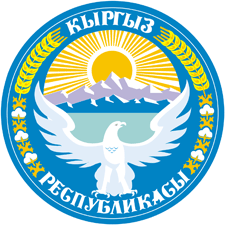 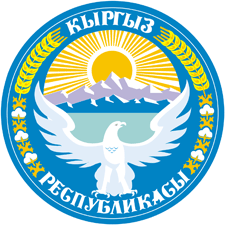 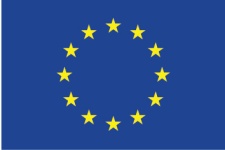 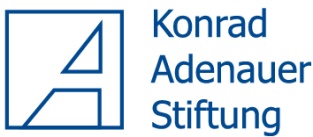 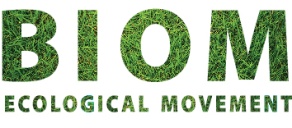 